MERCURY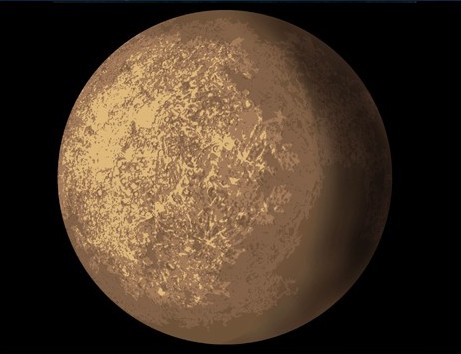 Temperature: 427 °C	Distance from Sun: 56.9 Million KmDiameter: 4878KmGravity Compared to Earth: 0.38Year of Discovery: 1885Rotation Time: 58.7 Earth DaysOrbit Time: 88.0 Earth DaysVENUS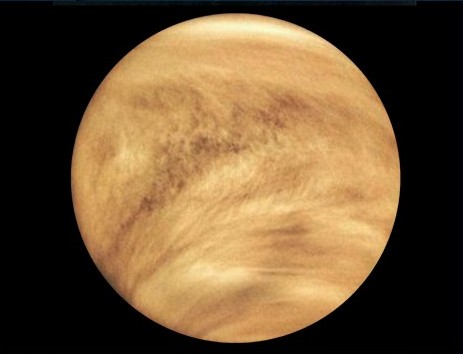 Temperature: 482 °CDistance from Sun: 108.2 Million KmDiameter: 12104KmGravity Compared to Earth: 0.90Year of Discovery: 1990Rotation Time: 243 Earth DaysOrbit Time: 224.7 Earth DaysEARTH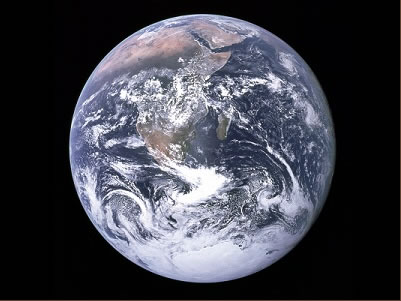 Temperature:  15 °CDistance from Sun: 149.6 Million KmDiameter: 12756KmGravity Compared to Earth: 1.0Year of Discovery: n/aRotation Time: 1 Earth DayOrbit Time: 365.25 Earth DaysMARS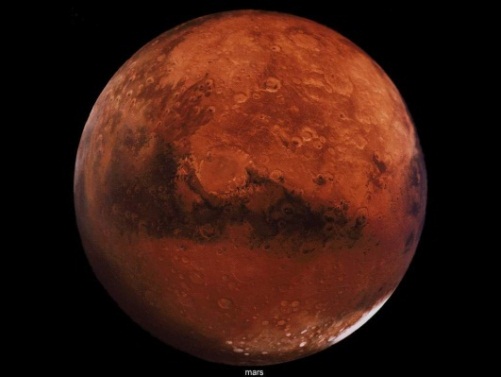 Temperature: -23 °CDistance from Sun: 227.9 Million KmDiameter: 6794KmGravity Compared to Earth: 0.38Year of Discovery: 1580Rotation Time: 24.6 HoursOrbit Time: 687.0 Earth DaysJUPITER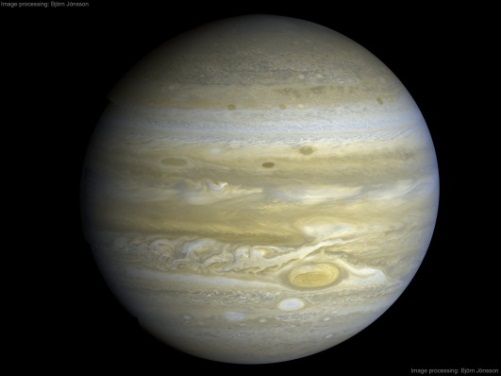 Temperature: -150 °CDistance from Sun: 778 Million KmDiameter:  142,800KmGravity Compared to Earth: 2.3Year of Discovery: 1610Rotation Time: 9.84 HoursOrbit Time: 4332 Earth DaysSATURN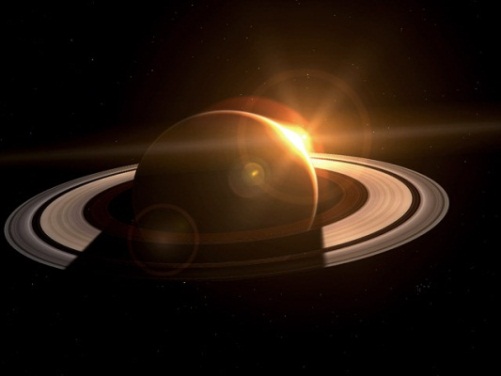 Temperature: -180 °CDistance from Sun: 1427 Million KmDiameter: 120536KmGravity Compared to Earth: 1.16Year of Discovery: 700BCRotation Time: 10.2 HoursOrbit Time: 10760 Earth DaysURANUS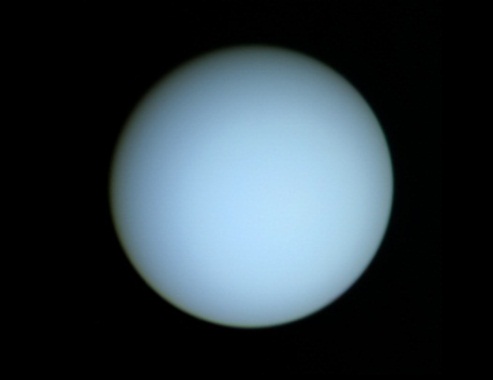 Temperature: -214 °CDistance from Sun: 2870 Million KmDiameter: 51118KmGravity Compared to Earth: 1.17Year of Discovery: 1781Rotation Time: 17.9 HoursOrbit Time: 30700 Earth DaysNEPTUNE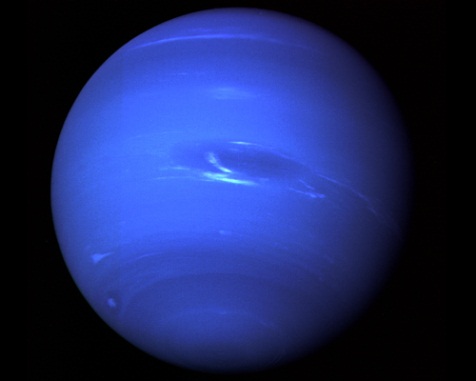 Temperature: -220 °CDistance from Sun: 4497 Million KmDiameter: 50538KmGravity Compared to Earth: 1.77Year of Discovery: 1846Rotation Time: 19.1 HoursOrbit Time: 60200 Earth DaysPLUTO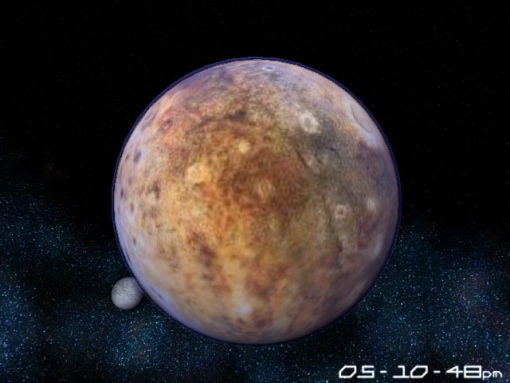 Temperature: -230 °CDistance from Sun: 5900 Million KmDiameter: 2324KMGravity Compared to Earth: 0.06Year of Discovery: 1930Rotation Time: 6.39 Earth DaysOrbit Time: 90600 Earth Days